Exerice1 : (5points)Pour chacune des questions suivantes ,une et une seule des trois propositions est exacte .Aucune justification n’est demandée .une réponse exacte rapporte 1point, une réponse fausse vaut 0 point.1-Soit  la droite d’équation  : - 2x – y + 3 = 0 et le point A( 1, - 3 ) alors d( A,  ) est :                   b)                  c)   .2-Soit D la droite d’équation : - x +3y +3 = 0 le vecteur qui n’est pas normal à D est :                b)            c)  3- l’ensemble des points ( C ) :    x2 + y2 -10 x + 20 y +2010 = 0  est :Un cercle             b)   le vide               c) un point .4- Soient les points A( 1, 3 )   et B ( 3 , 2 ) . La droite ( AB) est d’équation :2x-y +1 = 0            b) x + 2 y – 7 = 0      c) 2x +y -8 = 0  .5- Soit EFG un triangle équilatéral  de coté a . La distance du point G à la droite ( EF) est :a                      b) a                   c) aExercice 2 : (7 points )Soit f la fonction définie sur IR par f( x)  = x2.1-  a) Vérifier que  f est une fonction paire.b) Etudier les variation de f sur [ 0, + [.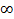       c) Tracer  la courbe ( f) de f dans un repère orthogonal.2) Résoudre graphiquement l’inéquation f(x) 3) 	Soit f( x ) = x2 + 1     a-Montrer que la courbe  g de g est l’image de  f par une translation dont on déterminera le vecteur.    b- Tracer  g à partir de  f .Exerice3 : (7 points)Le plan est rapporté à un repère orthonormé ( o ,    ) .On désigne par  l’ensemble des points M( x, y )   tels que x2  +y 2 -2y -1 = 0 et par D la droite d’équation : x  + y – 1 = 0 a) Montrer que  est un cercle de centre I( 0 , 1 ) et de rayon R =  .Vérifier que I est un point de D .a) Vérifier que le point M( -1 , 2 ) est un point de  .b) Montrer que la droite D’ :  - x + y -3 =  0 est la tangente au cercle    en M .c) Prouver que les droites D et D’ sont perpendiculairesClasse :  2ème  Sc  1Durée : 1h                   Mathématique. Mme  Yahmadi  Sonia           Mai   2011